Your recent request for information is replicated below, together with our response.You have asked about a particular interaction between Police Scotland and a member of the public and the cost of policing that interaction.  I can advise you that Police Scotland does not hold any of the information requested by you.  In terms of Section 17 of the Act, this letter represents a formal notice that information is not held.  By way of explanation, Police Scotland does not record the total costs involved for any specific incident or enquiry. The nature of policing means that officers are deployed to wherever their services are most required.  Whilst we cannot comment on a specific incident for the reason above, we can respond in more general terms and you may be interested in the following information: Pay and Grading Structure - Police Scotland    If you require any further assistance please contact us quoting the reference above.You can request a review of this response within the next 40 working days by email or by letter (Information Management - FOI, Police Scotland, Clyde Gateway, 2 French Street, Dalmarnock, G40 4EH).  Requests must include the reason for your dissatisfaction.If you remain dissatisfied following our review response, you can appeal to the Office of the Scottish Information Commissioner (OSIC) within 6 months - online, by email or by letter (OSIC, Kinburn Castle, Doubledykes Road, St Andrews, KY16 9DS).Following an OSIC appeal, you can appeal to the Court of Session on a point of law only. This response will be added to our Disclosure Log in seven days' time.Every effort has been taken to ensure our response is as accessible as possible. If you require this response to be provided in an alternative format, please let us know.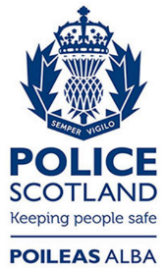 Freedom of Information ResponseOur reference:  FOI 23-2002Responded to:  xx August 2023